  ZDRAVO FILIP,  obljuba dela dolg pa ti pošiljam današnji kviz za včerajšnje branje. Ne dvomim, da ti  bodo vprašanja za malo malico. Še prej pa v zvezek za SPO zapiši današnji naslov  GOZD. 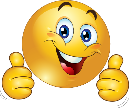 Ker je mali gozdni škratek  izmaknil nekaj besed, jih vstavi kar sam. Gozd je najpogostejše _____________ okolje v Sloveniji. V gozdu rastejo iglasta in _____________ drevesa,  grmovnice, praproti, mahovi, lišaji … V njem divje živali najdejo ___________ in zaščito. Les, ki ga dobimo s sečnjo dreves, uporabimo za kurjavo, izdelavo papirja, _____________ in igrače. Korenine ___________ vodo z raztopljenimi mineralnimi snovmi. S koreninami je drevo pritrjeno v _______ .   Deblo je _________ drevesu in se s staranjem debeli.  ___________ je del drevesa z vejami in listi. Drevesa imajo cvetove in ______________ .     Si uporabil vse te besede?  Poglej besede je škrat skril v skrinjico.                                                                                         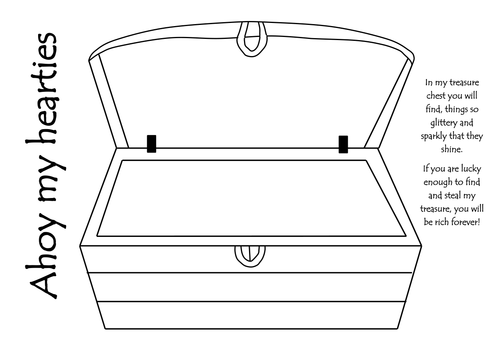 črpajo           pohištvo                                                                    tla           hrano    plodove                                                                                                          listnata                                                                             življenjsko     opora             krošnja            Tu je pa še kviz:                             https://kahoot.it/challenge/02784226?challenge-id=4a3fbd03-7a3e-499b-a38a-986a333dea26_1587067100696MAT:  Najprej označi pot Nandetovega vozila in pot Kajinega vozila  v Nandetu na  strani 68.  Potem pa se loti še strani 52 v dz.  SLO: Poišči berilo.  Odpri ga na strani  52.  Preberi si korejsko ljudsko pravljico o Bistroumnem dečku. Zapiši naslov v slovenski zvezek in odgovori na vprašanja.  Pri tretjem vprašanju opiši, kako si ti predstavljaš dečka.  Načrt si lahko pripraviš s pomočjo miselnega vzorca. Potem pa dečka opišeš.                                                     OČI                                           IME            LASJE                     ______________ DEČEK__________       STAROSTOmeniš tudi ali je velik, ali močan, debelušen,  suhljat,  slaboten, ali nosi očala,  kaj ima rad, česa ne mara , kako je oblečen …  Filip ti samo uporabi svojo domišljijo.   Ko pa napišeš, pa še malo poglej, če ti je kak škrat ukradel kak j ali kakšno drugo črko. Danes ti dam nalogo, da si   sam  sestaviš  športni program  v gozdu   in da napišeš  poročilo, kaj si v gozdu vse opazil.   So se zgodile kake spremembe?  Morda vzameš s seboj kak  meter pa zmeriš najdebelejše drevo.  Zbereš svojo gozdno zbirko  in jo predstaviš.  Sporoči mi, sem že radovedna. 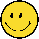 ŽELIM TI EN LEP  VIKEND  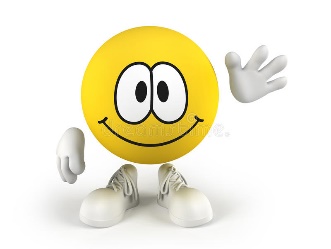 Tvoja učiteljica Tinkara. 